                              Проєкт І. КУЩИК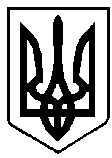 ВАРАСЬКА МІСЬКА РАДАВосьме скликання(Порядковий номер сесії)Р І Ш Е Н Н Я28 жовтня 2021 року						                    №1144Про безоплатну передачу майна з балансу виконавчого комітету Вараської міської ради на баланс комунального підприємства «Благоустрій» Вараської міської радиЗ метою раціонального використання майна Вараської міської територіальної  громади, враховуючи Положення про порядок списання майна, що є комунальною власністю Вараської міської територіальної громади, затверджене рішенням Вараської міської ради від 15.12.2020 №59, Методичні рекомендації з бухгалтерського обліку основних засобів суб’єктів державного сектору, затверджені наказом Міністерства фінансів України від 23.01.2015 №11, керуючись статтями 26, 60 Закону України «Про місцеве самоврядування в Україні», Вараська міська радаВ И Р І Ш И Л А:Погодити безоплатну передачу комунального майна з балансу виконавчого комітету Вараської міської ради на баланс  комунального підприємства «Благоустрій» Вараської міської ради згідно додатку 1.Виконавчому комітету Вараської міської ради передати на баланс комунального підприємства «Благоустрій» Вараської міської ради, а комунальному підприємству «Благоустрій» Вараської міської ради прийняти безоплатно на свій баланс комунальне майно, зазначене у додатку 1, згідно вимог чинного законодавства, забезпечивши його бухгалтерський облік.Контроль за виконанням рішення покласти на заступника міського голови з питань діяльності виконавчих  органів  ради відповідно до розподілу функціональних обов’язків та на постійну комісію з питань комунального майна, житлової політики, інфраструктури та благоустрою.  Міський голова					Олександр МЕНЗУЛ